Uplifting Paws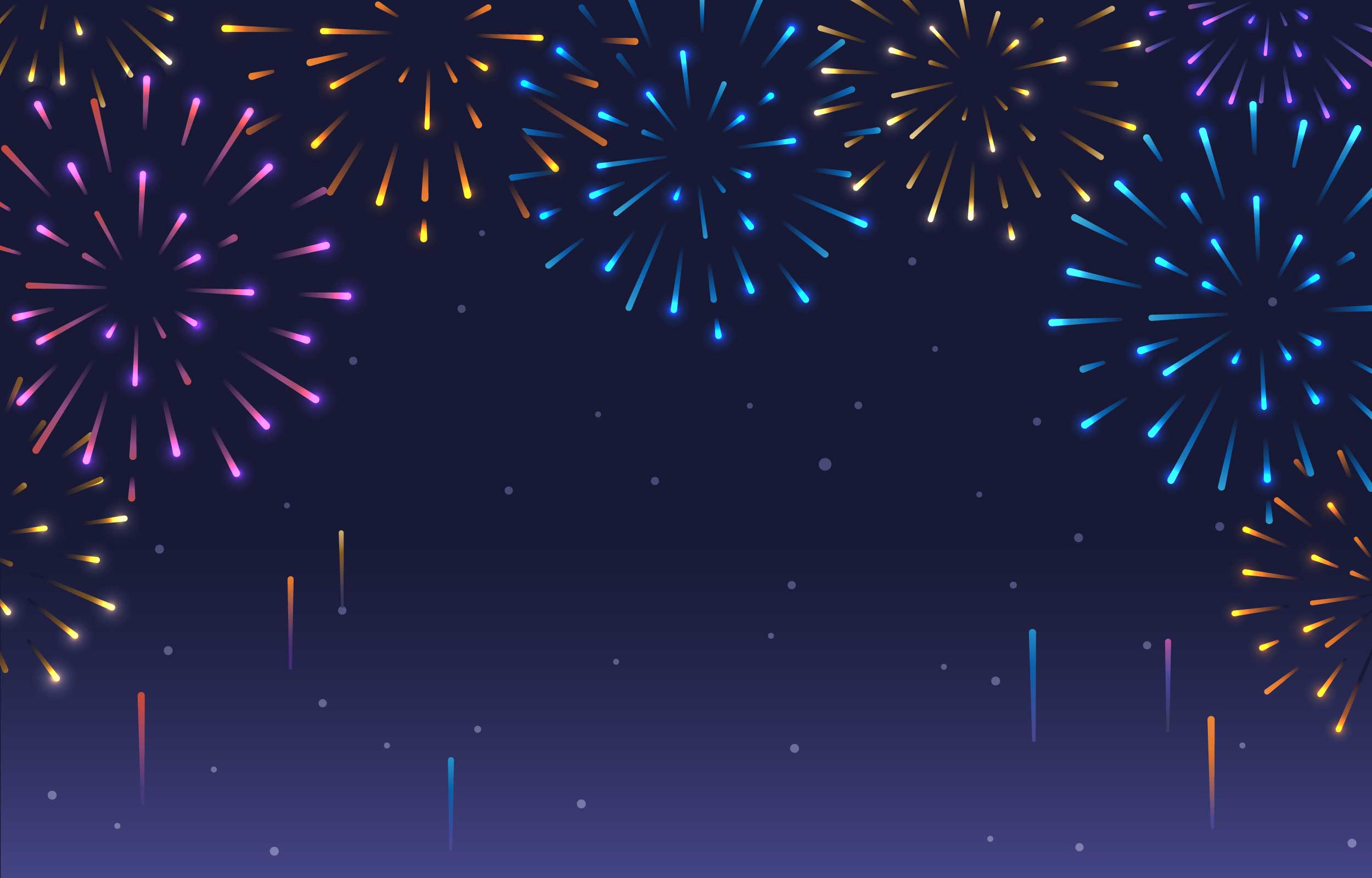 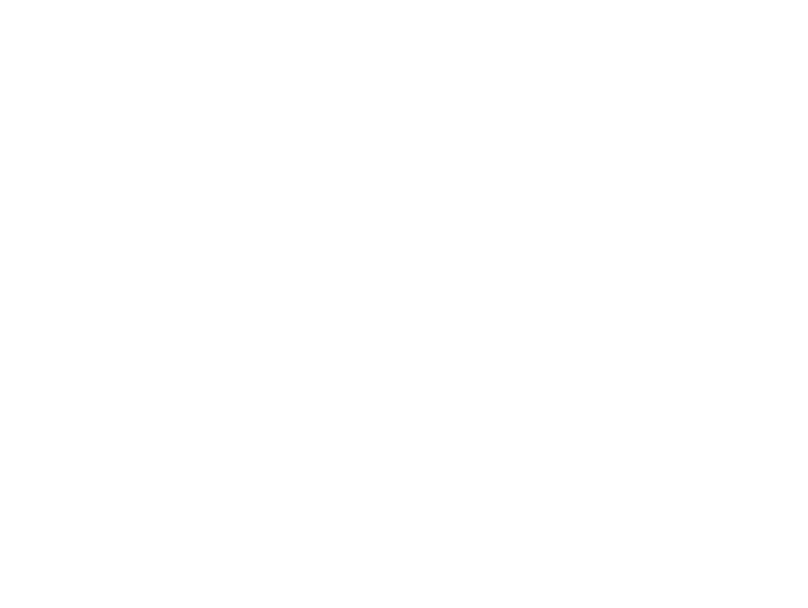 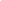 2023 Class ScheduleSession 1Saturday, Jan 14th-Feb 18thPuppy Manners2:30pm-3:30pm Adult Basics	4:00pm-5:00pmImpulse Control	5:30pm-6:30pmMonday,Jan 9nd-Feb 13thPre-Therapy *Pre-Reqs: CGC or Therapy Recertify	6:00pm-7:00pmSign up at: upliftingpaws.org/obedience-classesWednesday, 	Jan 11th-Feb 15thAdult Intermediate		6:00pm-7:00pm